Birds in Your Garden 2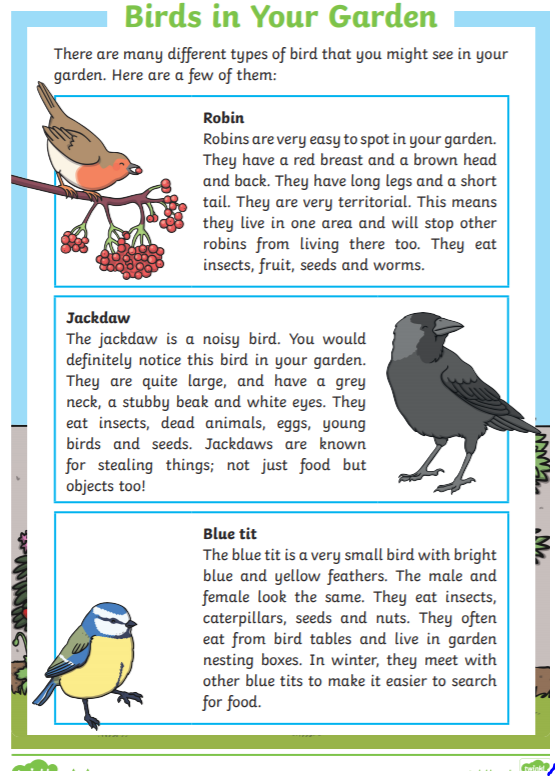 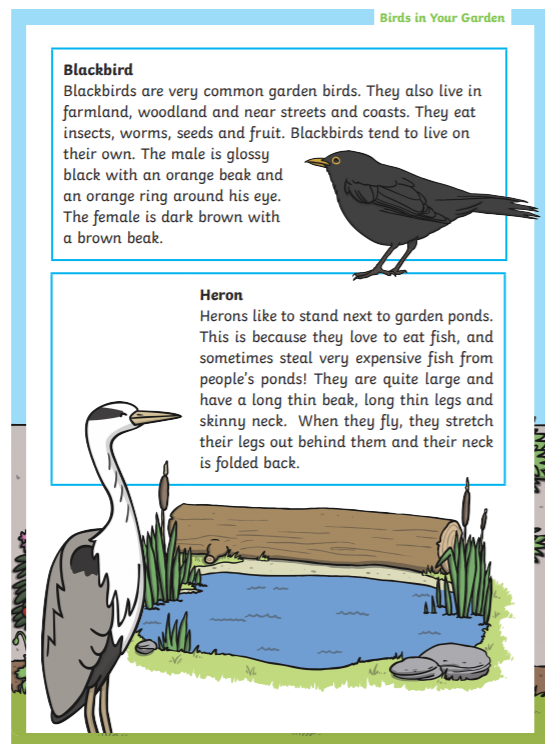 Birds in your garden 2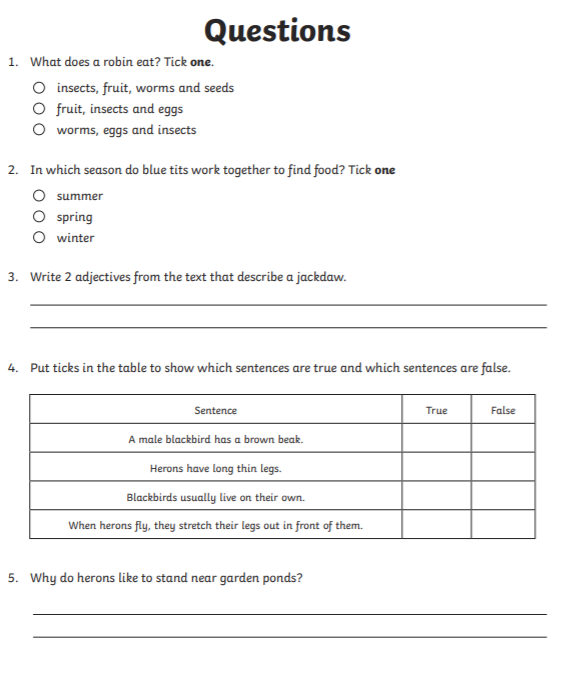 